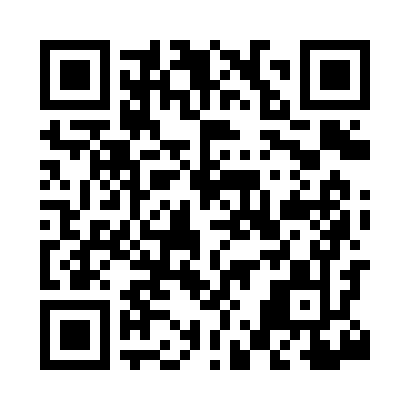 Prayer times for New Scriba, New York, USAMon 1 Jul 2024 - Wed 31 Jul 2024High Latitude Method: Angle Based RulePrayer Calculation Method: Islamic Society of North AmericaAsar Calculation Method: ShafiPrayer times provided by https://www.salahtimes.comDateDayFajrSunriseDhuhrAsrMaghribIsha1Mon3:385:271:085:148:4910:382Tue3:385:271:085:148:4910:373Wed3:395:281:085:148:4810:374Thu3:405:281:085:148:4810:365Fri3:415:291:085:148:4810:356Sat3:425:301:095:148:4710:357Sun3:435:301:095:148:4710:348Mon3:445:311:095:148:4710:339Tue3:455:321:095:148:4610:3210Wed3:475:331:095:148:4610:3111Thu3:485:331:095:148:4510:3012Fri3:495:341:095:148:4410:2913Sat3:505:351:105:148:4410:2814Sun3:525:361:105:148:4310:2715Mon3:535:371:105:148:4210:2616Tue3:545:381:105:138:4210:2517Wed3:565:391:105:138:4110:2418Thu3:575:391:105:138:4010:2219Fri3:585:401:105:138:3910:2120Sat4:005:411:105:138:3910:2021Sun4:015:421:105:128:3810:1822Mon4:035:431:105:128:3710:1723Tue4:045:441:105:128:3610:1524Wed4:065:451:105:128:3510:1425Thu4:075:461:105:118:3410:1226Fri4:095:471:105:118:3310:1127Sat4:105:481:105:118:3210:0928Sun4:125:491:105:108:3110:0829Mon4:135:501:105:108:2910:0630Tue4:155:511:105:108:2810:0431Wed4:175:531:105:098:2710:03